С 11 июля в Красноярске будет изменена организация дорожного движения на одном из участков улицы Новая Заря.Изменения коснуться остановки и стоянки транспорта в районе дома №14А по ул. Новая Заря, где располагается учебная база СОБР. На участке будут установлены «Остановка и стоянка транспорта запрещена» и таблички «Работает эвакуатор».  Такое решение было принято для обеспечения безопасности работы режимного объекта. Схема будет введена для работы в постоянном режиме. 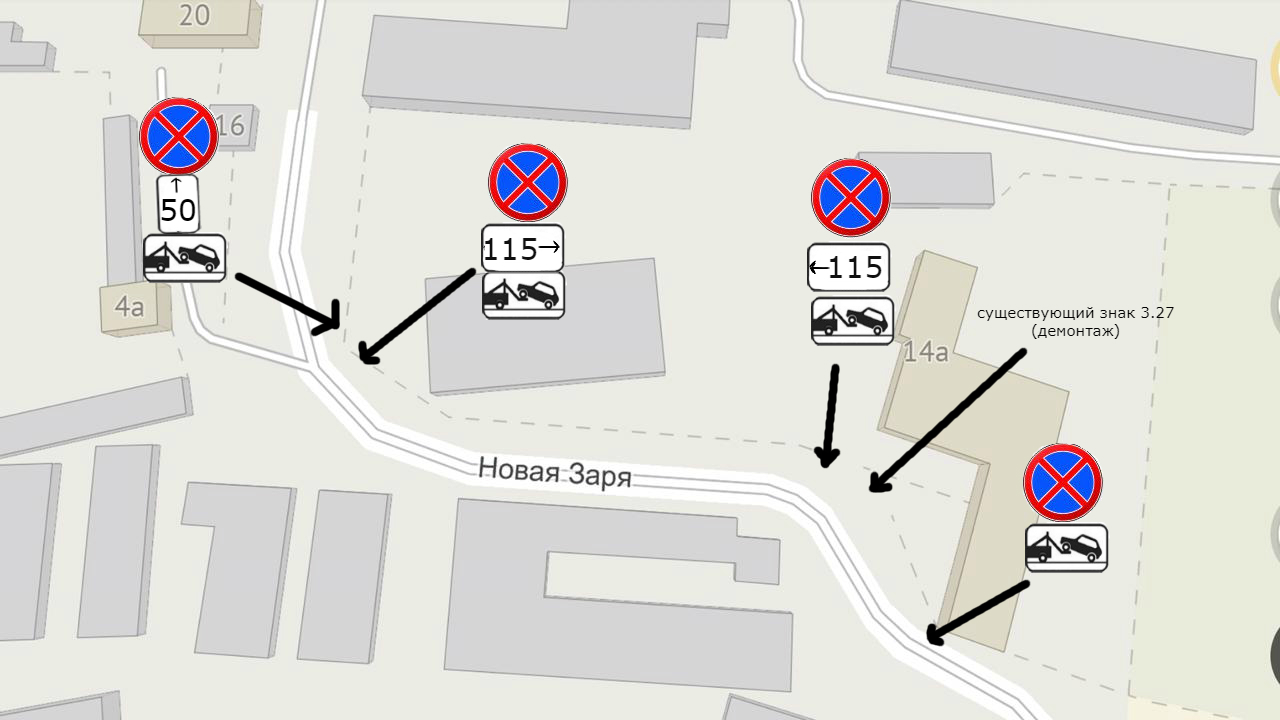 